GeachteEind april ontving elke subsidie-eenheid (SE) via Isis de taak ‘Invoer administratieve gegevens 2022’. Dit betekent dat het afrekeningsdossier 2022 ingediend kan worden. De uiterste indieningsdatum van het dossier is 30 juni 2023.  Meer uitleg over dit proces vindt u in de handleiding in bijlage.Als u na het lezen van de handleiding nog vragen heeft, kunt u contact opnemen met de helpdesk van het Team Financieren.James Van CasterenAdministrateur-generaal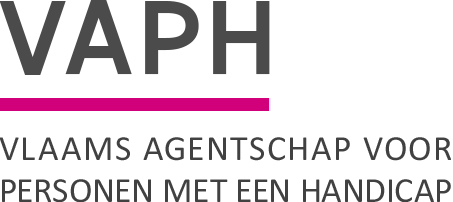 ZenithgebouwKoning Albert II-laan 37
1030 BRUSSELwww.vaph.beINFONOTAZenithgebouwKoning Albert II-laan 37
1030 BRUSSELwww.vaph.beAan: Aanbieders van rechtstreeks toegankelijke hulp (RTH-diensten), multifunctionele centra (MFC), observatie-/ diagnose- en behandelingsunits (ODB), forensische VAPH-units, vergunde zorgaanbieders (VZA), diensten ondersteuningsplan (DOP)ZenithgebouwKoning Albert II-laan 37
1030 BRUSSELwww.vaph.be28 april 2023ZenithgebouwKoning Albert II-laan 37
1030 BRUSSELwww.vaph.beNummer: INF/23/13ContactpersoonHelpdesk afrekeningenE-mailafrekeningen@vaph.beTelefoon02/249 33 55Bijlagen1Indienen afrekeningsdossier 2022Indienen afrekeningsdossier 2022